بسمه تعالي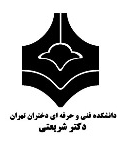 فرم تاییدیه پروژه کارشناسی ناپیوسته رشته نقشه کشی صنعتی - ایمنی صنعتی و محیط کار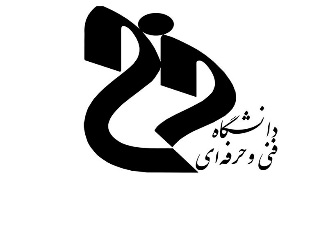 مسئول محترم پروژه  CD پروژه دانشجو / دانشجویان با مشخصات زیر  مورد تایید اینجانب ......................................... می باشد.                                                                                                                 نام و نام خانوادگی و امضاء استاد پروژهتوضیحات: CD حاوی فایل Word ، Pdf  و  نقشه ها(در صورت وجود) می باشد.چنانچه پروژه ساخت باشد ، تحویل ............................... می باشد.مسئول محترم پروژه  CD پروژه دانشجو / دانشجویان با مشخصات زیر  مورد تایید اینجانب ......................................... می باشد.                                                                                                                 نام و نام خانوادگی و امضاء استاد پروژهتوضیحات: CD حاوی فایل Word ، Pdf  و  نقشه ها(در صورت وجود) می باشد.چنانچه پروژه ساخت باشد ، تحویل ............................... می باشد.مسئول محترم پروژه  CD پروژه دانشجو / دانشجویان با مشخصات زیر  مورد تایید اینجانب ......................................... می باشد.                                                                                                                 نام و نام خانوادگی و امضاء استاد پروژهتوضیحات: CD حاوی فایل Word ، Pdf  و  نقشه ها(در صورت وجود) می باشد.چنانچه پروژه ساخت باشد ، تحویل ............................... می باشد.مشخصات دانشجو:                                                                                                                  نام و نام‌خانوادگی:  شماره دانشجویی:       رشته تحصیلی:                 عنوان پروژه: مشخصات دانشجو:                                                                                                                  نام و نام‌خانوادگی:  شماره دانشجویی:       رشته تحصیلی:                 عنوان پروژه: مشخصات دانشجو:                                                                                                                  نام و نام‌خانوادگی:  شماره دانشجویی:       رشته تحصیلی:                 عنوان پروژه: 